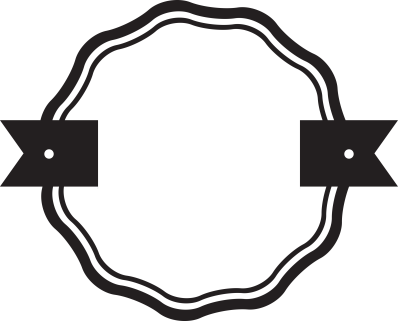 JOHN SMITHInsurance BrokerJOHN SMITHInsurance BrokerJOHN SMITHInsurance BrokerJOHN SMITHInsurance BrokerJOHN SMITHInsurance BrokerJOHN SMITHInsurance BrokerJOHN SMITHInsurance BrokerJOHN SMITHInsurance BrokerPROFILEPROFILENulla sed mi at arcu fermentum rutrum eget quis neque. Lorem ipsum dolor sit amet, consectetur adipiscing elit. Lorem ipsum dolor sit amet Consectetur adipiscing elitLorem ipsum dolor sit amet, consectetur adipiscing elit. Nulla sed mi at arcu fermentum rutrum eget quis neque. Lorem ipsum dolor sit amet, consectetur adipiscing elit. Lorem ipsum dolor sit amet Consectetur adipiscing elitLorem ipsum dolor sit amet, consectetur adipiscing elit. Nulla sed mi at arcu fermentum rutrum eget quis neque. Lorem ipsum dolor sit amet, consectetur adipiscing elit. Lorem ipsum dolor sit amet Consectetur adipiscing elitLorem ipsum dolor sit amet, consectetur adipiscing elit. CONTACT DETAILSAddress:123 Pretty LaneBeautiful CountyNY 1267Phone:123-456-78-90Email:john@example.comCONTACT DETAILSAddress:123 Pretty LaneBeautiful CountyNY 1267Phone:123-456-78-90Email:john@example.comCONTACT DETAILSAddress:123 Pretty LaneBeautiful CountyNY 1267Phone:123-456-78-90Email:john@example.comEDUCATIONEDUCATIONEDUCATIONCONTACT DETAILSAddress:123 Pretty LaneBeautiful CountyNY 1267Phone:123-456-78-90Email:john@example.com2007-2010The Master of Business Administration (MBA)Sample UniversityCONTACT DETAILSAddress:123 Pretty LaneBeautiful CountyNY 1267Phone:123-456-78-90Email:john@example.comNulla sed mi at arcu fermentum rutrum eget quis neque.Nulla sed mi at arcu fermentum rutrum eget quis neque.CONTACT DETAILSAddress:123 Pretty LaneBeautiful CountyNY 1267Phone:123-456-78-90Email:john@example.com2003-2007Bachelor of Arts (BA)Sample UniversityCONTACT DETAILSAddress:123 Pretty LaneBeautiful CountyNY 1267Phone:123-456-78-90Email:john@example.comCONTACT DETAILSAddress:123 Pretty LaneBeautiful CountyNY 1267Phone:123-456-78-90Email:john@example.comCONTACT DETAILSAddress:123 Pretty LaneBeautiful CountyNY 1267Phone:123-456-78-90Email:john@example.comEXPERIENCEEXPERIENCEEXPERIENCECONTACT DETAILSAddress:123 Pretty LaneBeautiful CountyNY 1267Phone:123-456-78-90Email:john@example.com2012-PresentCompany Name # 1PositionCONTACT DETAILSAddress:123 Pretty LaneBeautiful CountyNY 1267Phone:123-456-78-90Email:john@example.comNulla sed mi at arcu fermentum rutrum eget quis neque. Nulla sed mi at arcu fermentum rutrum eget quis neque. CONTACT DETAILSAddress:123 Pretty LaneBeautiful CountyNY 1267Phone:123-456-78-90Email:john@example.comCompany Name # 2PositionCONTACT DETAILSAddress:123 Pretty LaneBeautiful CountyNY 1267Phone:123-456-78-90Email:john@example.comLorem ipsum dolor sit amet, consectetur adipiscing elit.Lorem ipsum dolor sit amet, consectetur adipiscing elit.CONTACT DETAILSAddress:123 Pretty LaneBeautiful CountyNY 1267Phone:123-456-78-90Email:john@example.comCONTACT DETAILSAddress:123 Pretty LaneBeautiful CountyNY 1267Phone:123-456-78-90Email:john@example.comCONTACT DETAILSAddress:123 Pretty LaneBeautiful CountyNY 1267Phone:123-456-78-90Email:john@example.comPROFESSIONAL  SKILLSPROFESSIONAL  SKILLSPROFESSIONAL  SKILLSCONTACT DETAILSAddress:123 Pretty LaneBeautiful CountyNY 1267Phone:123-456-78-90Email:john@example.comLorem ipsum dolor sit ametConsectetur adipiscing elitLorem ipsum dolor sit ametConsectetur adipiscing elitCONTACT DETAILSAddress:123 Pretty LaneBeautiful CountyNY 1267Phone:123-456-78-90Email:john@example.comCONTACT DETAILSAddress:123 Pretty LaneBeautiful CountyNY 1267Phone:123-456-78-90Email:john@example.comCONTACT DETAILSAddress:123 Pretty LaneBeautiful CountyNY 1267Phone:123-456-78-90Email:john@example.comPERSONAL SKILLSPERSONAL SKILLSPERSONAL SKILLSCONTACT DETAILSAddress:123 Pretty LaneBeautiful CountyNY 1267Phone:123-456-78-90Email:john@example.comLorem ipsum dolor sit ametConsectetur adipiscing elit Nulla sed mi at arcu eget quis nequeLorem ipsum dolor sit ametConsectetur adipiscing elit Nulla sed mi at arcu eget quis nequeCONTACT DETAILSAddress:123 Pretty LaneBeautiful CountyNY 1267Phone:123-456-78-90Email:john@example.comCONTACT DETAILSAddress:123 Pretty LaneBeautiful CountyNY 1267Phone:123-456-78-90Email:john@example.com